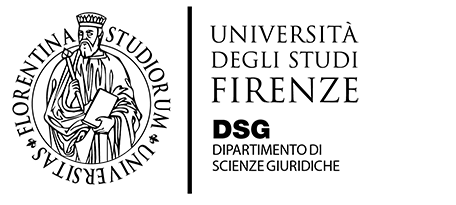 Dottorato di Ricerca in Scienze GiuridicheIndirizzo in Diritto ComparatoGiovedì 19 aprile 2018, ore 12.00Polo delle Scienze Sociali - Via delle Pandette, 35 - FirenzeEdificio D4, Aula 1.01«L’azione popolare: particolarità e razionalità (Alcune riflessioni di J. Bentham sull’accusa penale)»Andrés De La Oliva Santos, Universidad de Madrid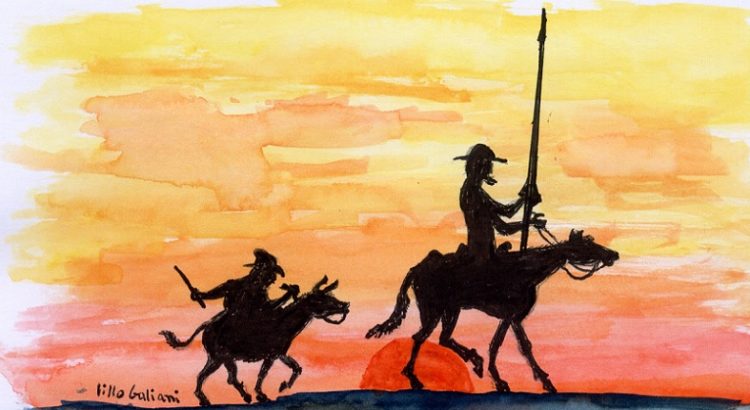 L’incontro prosegue il ciclo di seminari del 2018 di formazione dell’indirizzo in diritto comparato del dottorato in scienze giuridiche.